Lampiran 07TRANSKRIP DOKUMENTASIKode Kode Kode :06/D/13-04-2018Bentuk Bentuk Bentuk :Tulisan Isi DokumentasiIsi DokumentasiIsi Dokumentasi:Profesionalitas Pendidik/ GuruTanggal pencatatanTanggal pencatatanTanggal pencatatan:Jum’at, 13 April 2018Jam pencatatanJam pencatatanJam pencatatan:09.00-12-00Bukti Dokumentasi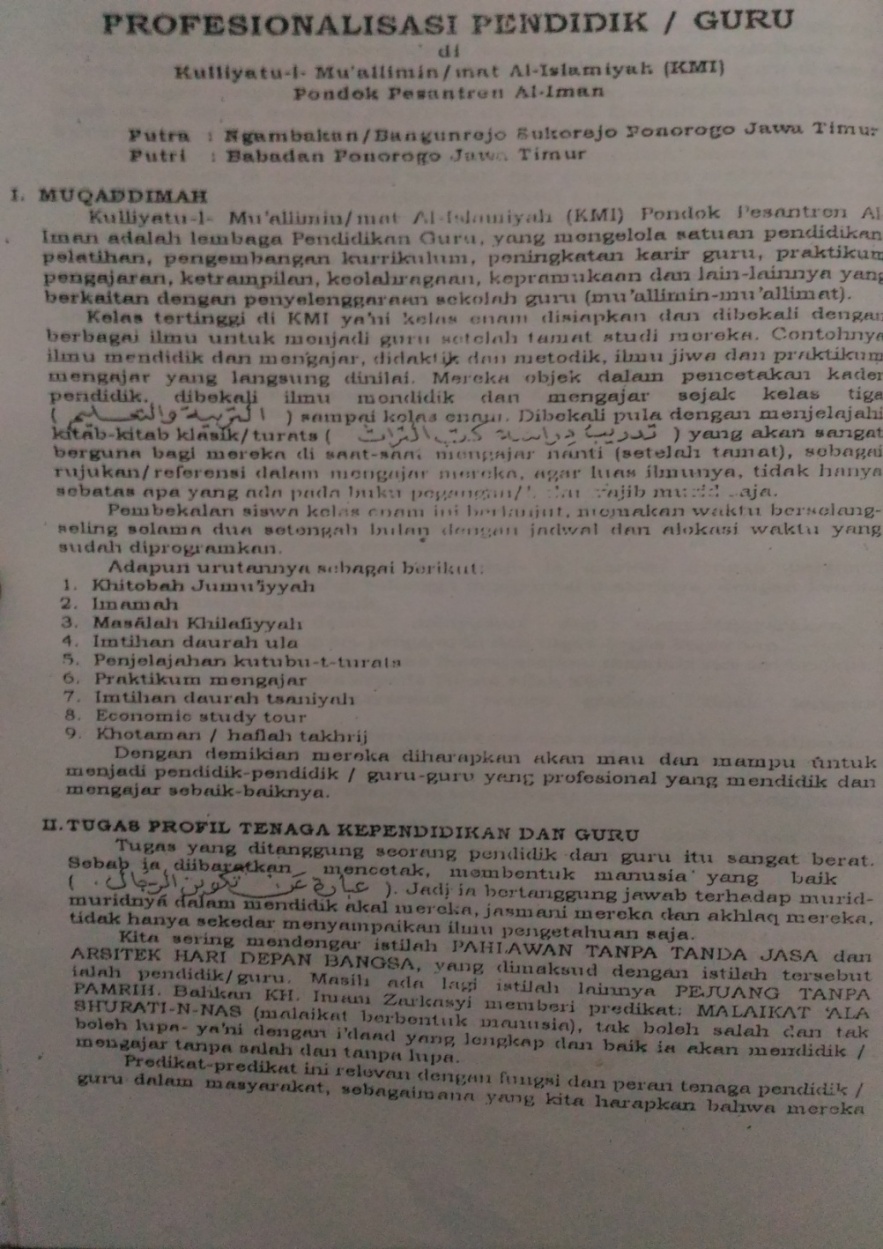 